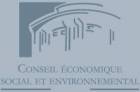 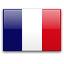 FranceDate d'entrée: July 2, 1999Membre de l'AICESISMembre de l'ILOConseil Économique, Social et Environnemental​Institutional: Possibility to be convened by petition; close collaboration with executive and legislative powersMembership structure: Representation of youth interests and environmental organizationsInternational: Participation in the coordination of national policies within the European SemesterResearch: Research on how to trace and measure the political impact of the Councils’ advices. (Study in preparation)Subjects: Recently developed focus on subjects concerning economic, social and environmental transition.Contacts(33-1) 44-43-60-00 / (33-1) 44 43 60 54 / +33 (0) 6.16.26.59.43 (VP)(33-1) 44-43-61-63carole.couvert@gmail.com / michael.christophe@lecese.frwww.lecese.frPalais d’Iéna – 9, place d’Iéna – 75775 PARIS Cedex 16 (FRANCE)